О какой куколке идёт речь? Запиши букву правильного ответа.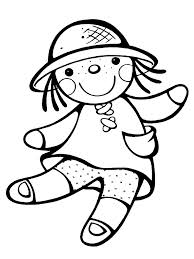 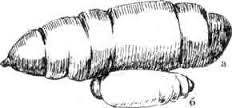 Что сначала, а что потом? Распредели слова  по порядку.куколкабабочкагусеницаяичко бабочкиКто из них наносит вред? Выбери правильный ответ и выпиши его.куколкабабочкагусеницаяичко бабочки*Текст относится к картинной(художественной) или деловой речи? Докажи своё мнение.* Придумай и запиши другое заглавие для этого произведения – заглавие, которое  отражает главную мысль текста. Капустная бабочка5      Мальчик поймал на огороде беленькую бабочку 7и принёс к отцу.14    - Это превредная бабочка, - сказал отец, -  если их 20разведётся много, то пропадёт наша капуста.27    - Неужели эта бабочка такая жадная?  - спросил мальчик.34    - Не сама бабочка, а её гусеница, - отвечал отец. – Бабочка 42эта нанесёт крохотных яичек, и из яичек выползут червячки: 49их-то и зовут гусеницами. Гусеница очень прожорлива: она 57только и делает, что ест да растёт. Когда она вырастет, то сде-64лается куколкой. Куколка не ест, не пьёт, лежит без движения72а потом  вылетит из неё бабочка, такая же, как вот эта. Так пре-78вращается всякая бабочка: из яичка в гусеницу, из гусеницы в 84куколку, из куколки в бабочку; а бабочка нанесёт яичек и 87замрёт где – нибудь на листе. 